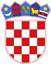          Republika Hrvatska     Općinski sud u Vinkovcima Trg bana Josipa Šokčevića 17                                              32100 Vinkovci       OIB: 77561654785Broj: 41 Su-67/2020-6. Vinkovci, 14. svibnja 2020.POZIV ZA DOSTAVU PONUDEU postupku jednostavne nabaveMATERIJAL I SREDSTVA ZA ČIŠĆENJE I HIGIJENU 	Naručitelj, Općinski sud u Vinkovcima, Trg bana Josipa Šokčevića 17, OIB: 77561654785, odlukom broj 41-Su-67/2020-2 od 13. svibnja 2020. pokrenuo je postupak jednostavne nabave roba, a za koji sukladno članku 12. stavku 1. točka 1. Zakona o javnoj nabavi (Narodne novine broj: 120/16) nije obvezan provesti jedan od postupaka propisan Zakonom o javnoj nabavi, s obzirom da je procijenjena vrijednost predmeta nabave manja od 200.000,00 kuna, odnosno 500.000,00 kuna bez poreza na dodanu vrijednost.	Ovim putem pozivaju se zainteresirani gospodarski subjekti na dostavu ponude sukladno slijedećim uvjetima i zahtjevima:OPIS PREDMETA NABAVE Predmet nabave: MATERIJAL I SREDSTVA ZA ČIŠĆENJE I HIGIJENU  Predmet nabave mora odgovarati traženim tehničkim specifikacijama iz Troškovnika, a u svrhu osiguranja uobičajene kvalitete koja omogućuje njihovo nesmetano korištenje i uporabu. Roba mora biti nova, nekorištena i zapakirana na način koji omogućuje siguran transport. Količina predmeta nabave: Količina predmeta nabave je okvirna količina za periodod izdavanja narudžbenice. Stvarno nabavljena količina robe na temelju narudžbenice može biti veća ili manja od okvirne količine. Ukupna plaćanja bez poreza na dodanu vrijednost ne smiju prelaziti procijenjenu vrijednost nabave. Okvirne količine predmeta nabave utvrđene su u troškovniku. Procijenjena vrijednost nabave:20.000,00 kuna bez PDV-a Evidencijski broj predmeta nabave iz Plana nabave: 11/20.  Naručitelj će s odabranim gospodarskim subjektom poslovati na temelju narudžbenice, bez sklapanja ugovora na neodređeno razdoblje.2. PODACI O PREDMETU NABAVE2.1. Podaci o vrsti i količini uredskog materijala sadržane su u troškovniku koji je sastavni dio ovog Poziva.2.2. Troškovnik je potrebno ispuniti na način da se na za to predviđenom mjestu upišu tražene jedinične cijene i ukupne cijene robe koja se nudi. Pri ispunjavanju se ne smiju dodavati redovi ili stupci ili na bilo koji način mijenjati izgled Troškovnika. Ukoliko ponuditelj  ne ispuni Troškovnik / troškovnike u skladu sa zahtjevima iz ovog Poziva ili promijeni tekst ili količine navedene u troškovniku, smatrat će se da je takav troškovnik nepotpun i nevažeći te će ponuda biti odbijena. Popusti i troškovi moraju biti uračunati u cijenu.Gospodarski subjekti moraju ponuditi sve navedene stavke iz troškovnika za pojedinu grupu. U slučaju da odabrani ponuditelj ne može dostaviti robu iz Troškovnika, a u ponudi je naveo da može, Naručitelj ima pravo  na odabir sljedeće rangiranog ponuditelja bez ponovnog provođenja postupka.      3. UVJETI NABAVE 3.1. Način izvršenja: Doprema na lice mjesta na temelju narudžbenice Naručitelja.3.2. Rok trajanja: neodređeno ili dok Naručitelj ili dobavljač iz opravdanih razloga ne otkažu suradnju.3.3 Rok valjanosti ponude: 60 dana od isteka roka za dostavu ponuda i isti mora biti naveden u obrascu ponude – Ponudbeni list. Ponude s kraćim rokom valjanosti biti će odbijene.3.4. Mjesto isporuke: sjedište Naručitelja – Vinkovci, Trg bana Josipa Šokčevića 173.5. Rok, način i uvjeti plaćanja: Predujam isključen. Plaćanje će se izvršiti temeljem ispostavljenog računa u roku 30 dana za nesporno isporučenu robu.3.6. Cijena ponude: Ponuditelj izražava cijenu ponude u kunama  (HRK). Cijena ponude piše se brojkama. Ponuditelji u troškovniku predmeta nabave upisuju jedinične cijene, ukupnu cijenu po stavkama i ukupnu cijenu ponude. U cijenu ponude uključeni su svi troškovi i popusti na ukupnu cijenu, bez PDV-a. Cijena ponude određuje se kao nepromjenjiva.3.7. Kriterij odabira ponude: ekonomski najpovoljnija ponuda4. SASTAVNI DIJELOVI PONUDEPonuda se izrađuje na hrvatskoj jeziku i latiničnom pismu, a treba sadržavati:Ponudbeni list (pravilno ispunjen i potpisan od strane ponuditelja) PRILOG I.Troškovnik  (pravilno ispunjen i potpisan od strane ponuditelja)Ponuda se piše neizbrisivom tintom (pisano rukom ili ispisano putem štampača). Stranice ponude označavaju se brojem na način da je vidljiv redni broj stranice i ukupan broj stranica ponude (npr. 3/7).5. NAČIN DOSTAVE PONUDEPonuda se dostavlja na način da čini cjelinu te da je onemogućeno naknadno umetanje ili vađenje listova. Ponuda obvezno treba sadržavati ispunjeni ponudbeni list i troškovnik koji se nalaze u privitku ovog Poziva na dostavu ponude. Naručitelj neće prihvatiti ponudu koja ne ispunjava uvjete i zahtjeve vezane uz predmet nabave iz ovog Poziva.5.1. Rok za dostavu ponude: Krajnji rok za dostavu ponude je 22. svibnja 2020.  do 13 sati. 5.2. Način dostave ponude: Ponuda se predaje neposredno na prijamnu pisarnicu Naručitelja ili putem pošte na adresu Naručitelja, u zatvorenoj omotnici na kojoj mora biti naznačeno:na prednjoj strani ponude:	NAZIV I ADRESA NARUČITELJA   PONUDA ZA NABAVU                                       MATERIJAL I SREDSTVA ZA ČIŠĆENJE I HIGIJENU                       "NE OTVARATI"      na poleđini:			NAZIV I ADRESA PONUDITELJAPonuditelj samostalno određuje način dostave ponude i sam snosi rizik eventualnog gubitka odnosno nepravovremene dostave ponude.5.3. Mjesto dostave ponude: Vinkovci, Trg bana Josipa Šokčevića 17Otvaranje ponuda provode ovlašteni predstavnici Naručitelja u postupku javne nabave. Otvaranje ponuda nije javno. Ponuda pristigla nakon isteka roka za dostavu ponuda neće se otvarati te će se kao zakašnjela ponuda vratiti ponuditelju koji ju je  dostavio.6. BITNI UVJETI ZA IZVRŠENJE PREDMETA NABAVEOdabrani ponuditelj obvezan je izvršiti predmet nabave sukladno roku, kvaliteti, uvjetima i pojedinačnim cijenama navedenim u ponudi Ponuditelja, ponudbenom troškovniku i uvjetima ovog Poziva na dostavu ponude. S odabranim gospodarskim subjektom neće se sklopiti ugovor nego će se poslovanje odvijati na temelju ispostavljene narudžbenice od strane Naručitelja.Krajnji rok za isporuku je tri radna dana od dostave narudžbenice. U slučaju nepoštivanja rokova od strane Isporučitelja ili učestalog kašnjenja s dostavom / isporukom, Naručitelj može pismeno otkazati suradnju s odabranim ponuditeljem i odabrati slijedeće rangiranog ponuditelja bez ponovnog provođenja postupka jednostavne nabave.7. DOKAZI SPOSOBNOSTI7.1. Od odabranog ponuditelja može se u postupku javne nabave tražiti dokaz upisa u sudski, obrtni, strukovni ili drugi odgovarajući  registar države sjedišta gospodarskog subjekta. Takav zahtjev može se tražiti prilikom donošenja Odluke o odabiru  te je u tom slučaju odabrani ponuditelj obvezan dostaviti traženi dokaz u roku dva dana od slanja zahtjeva, a ukoliko ne dostavi traženu potvrdu, ponuda odabranog ponuditelja se odbija i isto se traži od slijedeće rangiranog. Upis u registar dokazuje se odgovarajućim izvodom, a ako se oni ne izdaju u državi sjedišta gospodarskog subjekta, gospodarski subjekt može dostaviti izjavu s ovjerom potpisa kod nadležno tijela. Izvod ili izjava ne smije biti starija od tri mjeseca, računajući od dana početka postupka nabave. U slučaju zajednice ponuditelja ili natjecatelja, svi članovi zajednice obvezni su pojedinačno dokazati svoju sposobnost.7.2. Od odabranog ponuditelja može se u postupku javne nabave tražiti potvrda Porezne uprave o stanju duga ne starija od 30 dana računajući od dana početka predmetnog postupka javne nabave. Potvrdom se mora dokazati da je ponuditelj ispunio obvezu plaćanja dospjelih poreznih obveza  za mirovinsko i zdravstveno osiguranje, osim ako mu je sukladno posebnim propisima odobrena odgoda plaćanja navedenih obveza. Takav zahtjev postavlja se prilikom donošenja odluke o odabiru te je odabrani ponuditelj obvezan dostaviti traženi dokaz u roku dva dana od slanja zahtjeva, a ukoliko ne dostavi potvrdu ponuda odabranog ponuditelja se odbija i isto se traži od slijedeće rangiranog.7.3. Od odabranog ponuditelja može se prilikom donošenja Odluke o odabiru tražiti jamstvo u obliku izjave za uredno ispunjenje obveza sukladno ponudi i dokumentaciji u ovom postupku  jednostavne nabave.8. OSTALO8.1. Osoba ili služba zadužena za kontakt s ponuditeljimaLeonardo Barba Sva pitanja u svezi ovog Poziva dostavljaju se pisanim putem, putem e-maila: Leonardo.barba@osvk.pravosudje.hr 8.2. Rok za donošenje Odluke o odabiru i obavijest o rezultatima postupka:Naručitelj neće prihvatiti ponudu koja ne ispunjava uvjete i zahtjeve vezane za predmet nabave iz ovog Poziva i zadržava pravo odbiti sve ponude i poništiti ovaj postupak ukoliko niti jedna dostavljena ponuda ne odgovara svrsi, odnosno u drugim opravdanim slučajevima (npr. Profesionalni propust) prema odluci Naručitelja.Na osnovu rezultata pregleda i ocjene ponuda od strane ovlaštenih predstavnika Naručitelj odabire ekonomski najpovoljniju ponudu u roku do najduže 30 dana od dana isteka roka za dostavu ponude. Pisanu obavijest o rezultatima nabave, Naručitelj dostavlja svim ponuditeljima putem elektroničke pošte, faksom ili preporučenom poštanskom pošiljkom s povratnicom.Protiv odluke o odabiru ili odluke o poništenju nije moguće izjaviti žalbu.8.3. Posebne odredbe: na ovaj postupak ne primjenjuju se odredbe Zakona o javnoj nabavi. Naručitelj zadržava pravo poništiti ovaj postupak nabave u bilo kojem trenutku odnosno ne odabrati niti jednu ponudu, a sve bez ikakvih obveza ili naknada bilo koje vrste prema ponuditeljima.Povjerenstvo za pripremu i   provedbu postupka jednostavne nabave